Business Administration, B.S.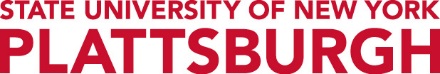 *Suggested Guided PathwayTotal Minimum Credits 120* This represents an example of a suggested 4-year program pathway. Please consult DegreeWorks and your Advisor for your specific curriculum plan. Program pathways may change based on course availability.Fall Year 1Spring Year 1Course and TitleCreditsCourse and TitleCreditsECO 110 - Microeconomics (or ECO 111)3ECO 111 - Macroeconomics (or ECO 110)3BUS 203 - Business Ethics in a Global Society3MIS 275 - Business Applications & Info Systems3MAT 102 - Pre-calculus or Calculus3-5Calculus (or elective if already taken)3-5ENG 101 - College Writing II (or ENG 100)3-4Gen Ed (or ENG 101)3Social Science or other Gen Ed3US Civ/Western Civ or other Gen Ed3LIB 200 - Critical Research Skills1Total Semester Credits15 minTotal Semester Credits15 minFall Year 2Spring Year 2Course and TitleCreditsCourse and TitleCreditsACC 201 - Intro to Financial Accounting3ACC 202 - Intro to Managerial Accounting3MGM 280 - Principles of Management3ECO 260 - Business Statistics I3World Sys/Language or other Gen Ed3MKE 290 - Principles of Marketing3Arts/Humanities or other Gen Ed3Gen Ed 3Natural Science or other Gen Ed3-4Gen Ed 3Total Semester Credits15 minTotal Semester Credits15Fall Year 3Spring Year 3Course and TitleCreditsCourse and TitleCreditsACC 351 - Legal Environment of Business3MGM 350 - Intro Math Modeling in Business3ECO 362 - Business Statistics II3SBE Elective #23FIN 355 - Principles of Finance3SBE Elective #33SCM 370 - Supply Chain Management (AWR)3Global Issues Gen Ed3SBE Elective #13Liberal Arts Elective3Total Semester Credits15Total Semester Credits15Fall Year 4Spring Year Course and TitleCreditsCourse and TitleCreditsSBE Elective #43MGM 490 - Strategic Management3SBE Elective #53SBE Elective #63Liberal Arts Elective3International Business Elective3Elective3Upper Level Elective (300/400)3Elective3Elective3BUS 489 - Business Exit Exam0Total Semester Credits15Total Semester Credits15